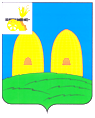 А Д М И Н И С Т Р А Ц И ЯМУНИЦИПАЛЬНОГО ОБРАЗОВАНИЯ «РОСЛАВЛЬСКИЙ РАЙОН» СМОЛЕНСКОЙ ОБЛАСТИ ПОСТАНОВЛЕНИЕОт 18.11.2013 № 2692     В соответствии с Бюджетным кодексом Российской Федерации,  Порядком принятия решения о разработке муниципальных программ Рославльского городского поселения Рославльского района Смоленской области, их формирования, реализации и проведения оценки эффективности, утвержденным Постановлением Администрации муниципального образования «Рославльский район» Смоленской области от 23.10.2013 № 2489,Администрация муниципального образования«Рославльский район»  Смоленской области п о с т а н о в л я е т: Утвердить прилагаемую муниципальную программу «Развитие территориального общественного самоуправления в муниципальном образовании Рославльское городское поселение Рославльского района Смоленской области» на 2014-2016 годы.Глава Администрации муниципального образования                                                                                     «Рославльский район» Смоленской области                                         В.М. Новиков           Об утверждении муниципальной программы «Развитие территориального общественного самоуправленияв муниципальном образовании Рославльское городское поселение Рославльского района Смоленской области» на 2014-2016 годы 